 中華福音神學院‧教牧博士科．宣教博士科合開  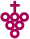 課程名稱：『跨文化處境的屬靈爭戰與文化衝突』課程時間： 2019年7月22~26日授課老師： Dr. Mark Durie時間安排7/22 Mon 週一7/23 Tue 週二7/24 Wed 週三7/25 Thu週四7/26 Thu週五08:30-10:101. Bible: The Kingdom of God and Deliverance in the Gospels and Acts5. History: Church Fathers to the Middle Ages9. Entry Points and Footholds13. Conversion & the Sinner’s Prayer17. Pastoral Abuses10:10-10:30休 息休 息休 息休 息休 息10:30-12:152. Bible: Satan and his Kingdom6. History: The Reformers10. Generational Sin & Curses14. Discipling for Freedom18. Workshop12:15-13:45用餐與休息用餐與休息用餐與休息用餐與休息用餐與休息13:45-15:103. Bible: Paul's Doctrine of Transfer7. History: Modern Practice since the 1970's11. Ungodly Beliefs15. The Believer’s Authority in Christ19. Class Presentations15:10-15:30休 息休 息休 息休 息休 息15:30-17:004. Bible: The Power of the Cross8. Deliverance Today: Pablo Bottari's Framework12. Trauma16. Warfare Intercession20. Class Presentations